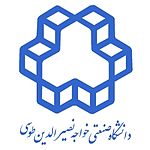     دفتر برنامه ریزی آموزشی دانشگاهفرم درخواست ایجاد درس معاون محترم آموزشی دانشکدهبا سلاماحتراماً، خواهشمند است نسبت به تصویب درس زیر اقدام مقتضی صورت پذیرد.عنوان درس ............................... تعداد واحد ......................... نوع واحد : نظری □ عملــــــی □ نوع درس : تخصصی الزامی □  تخصصی اختیاری □  برای رشته / گرایش ................................ در مقطع کارشناسی □ کارشناسی ارشد □  دکتـــری □   در تاریخ ....................... به پیشنهاد تدوین کننده درس جناب آقای دکتر / سرکار خانم دکتر.............................. در شورای گـــروه مورخ .................. (پیوست) به تصویب رسید.	نام و نام خانوادگی مدیر گروه :		امضاء :                                                                                     تاریخ :   دفتر برنامه ریزی آموزشی دانشگاهالف )دلایل توجیهی تعریف درس نامبرده :ب )بررسی تکمیلی درس1- نزدیکترین دروس با درس پیشنهادی از نظر محتوا در برنامه درسی اعلام شده  :  عنوان درس  / دروس :2- درس در سایر دانشگاه ها مصوب می باشد بلی□   خیر□           نام دانشگاه :3 - دروس مشابه با درس در سایر سرفصل های مصوب وزارت علوم : بلی□  خیر□    نام درس / دروس مشابه : .............................4- درس مشابه با درس پیشنهادی در مقاطع بالاتر رشته/ گرایش مورد نظر وجود دارد: بلی□  خیر□   نام درس / دروس مشابه : ................................5- اهداف آموزشی و ضرورت ارائه درس :6- پیش بینی کاربرد های صنعتی درس :7- بازدهی و افزایش بهره وری ناشی از ارائه درس در ساختار آموزشی و اقتصادی دانشگاه :    دفتر برنامه ریزی آموزشی دانشگاهج )اسامی اساتید مدرس درسر )اسامی اساتید شاخص در تدریس درس درخواستی در سایر دانشگاه ها ز)اسامی داوران پیشنهادی  شورای دانشکده (داور نباید تدوین کننده درس باشد) نام و نام خانوادگیمرتبهعنوان گروه های آموزشی که استاد در آن فعال می باشدنام و نام خانوادگیمرتبهدانشگاه محل خدمتنام و نام خانوادگیمرتبهدانشکده / دانشگاهرشته تحصیلی